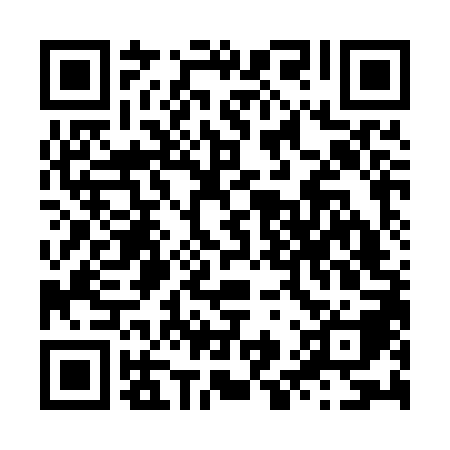 Ramadan times for Schonegg, AustriaMon 11 Mar 2024 - Wed 10 Apr 2024High Latitude Method: Angle Based RulePrayer Calculation Method: Muslim World LeagueAsar Calculation Method: ShafiPrayer times provided by https://www.salahtimes.comDateDayFajrSuhurSunriseDhuhrAsrIftarMaghribIsha11Mon4:394:396:2412:133:236:036:037:4212Tue4:374:376:2212:133:246:046:047:4313Wed4:354:356:2012:133:256:066:067:4514Thu4:334:336:1812:123:266:086:087:4615Fri4:314:316:1612:123:276:096:097:4816Sat4:284:286:1412:123:286:116:117:5017Sun4:264:266:1212:113:296:126:127:5118Mon4:244:246:1012:113:306:146:147:5319Tue4:214:216:0812:113:306:156:157:5520Wed4:194:196:0512:113:316:176:177:5721Thu4:174:176:0312:103:326:186:187:5822Fri4:144:146:0112:103:336:206:208:0023Sat4:124:125:5912:103:346:216:218:0224Sun4:104:105:5712:093:356:236:238:0325Mon4:074:075:5512:093:366:246:248:0526Tue4:054:055:5312:093:366:256:258:0727Wed4:034:035:5112:083:376:276:278:0928Thu4:004:005:4912:083:386:286:288:1129Fri3:583:585:4712:083:396:306:308:1230Sat3:553:555:4512:083:406:316:318:1431Sun4:534:536:421:074:407:337:339:161Mon4:504:506:401:074:417:347:349:182Tue4:484:486:381:074:427:367:369:203Wed4:454:456:361:064:437:377:379:224Thu4:434:436:341:064:437:397:399:245Fri4:404:406:321:064:447:407:409:266Sat4:384:386:301:054:457:427:429:277Sun4:354:356:281:054:457:437:439:298Mon4:324:326:261:054:467:457:459:319Tue4:304:306:241:054:477:467:469:3310Wed4:274:276:221:044:487:487:489:35